Hemington, Hardington 
& Foxcote Parish CouncilChairman: Mark Corney 01373 834820 mark.corney@hemington-pc.org			          Clerk: Jen Gregory 07912177288  clerk@hemington-pc.org.ukM I N U T E SOf Hemington, Hardington & Foxcote Parish CouncilHeld on Wednesday 9th march 2022 7.30pm at Faulkland Village Hall Present:	Chair M Corney, Cllrs M Francis, V Curtis, M Hanley, T Hucker, F GreenAlso Present:	District Councillor A Barkshire, J Gregory Proper Officer plus 2 members of the public		Public Participation Residents raised the 20mph zone.  This would be covered later in the meeting. The sale of the field behind Lavendar Close was raised and there had been a failed bid by residents to purchase. The Council could not comment further as there was no planning matter however indicated that the active badger sett had been registered with Natural England which would restrict development.03/21.22 113	Apologies for absenceNone 03/21.22 114	Declarations of InterestMembers were asked to advise any Declarations of interest in today’s agenda items or any pecuniary interests in line with Councils’ Code of Conduct.		Resolved: It was noted that no declarations, pecuniary or otherwise were received.03/21.22 115	Minutes of the Previous Meeting	To receive the minutes of the meeting held 9th February 2022.  Resolved: Minutes of the previous meeting was signed by the Chairman as a correct record in the presence of the Proper Officer and meeting attendees.03/21.22 116	ReportsTo receive the District Councillors ReportCllr Barkshire said that a lot of time and effort was being spent on the move into Unitary.  Money was tight within the District as they want the Council to be a in good position financially when they move.  Local Plan part II has affected development in Norton St Phillip and RodeThere is a possibility of bike racks for the village however in response it was noted that this was not an area known for cyclists. 		b. To Receive the Chairman’s ReportThe Chair received notification from Tim Gibbs at AutoSpeedWatch that Avon & Somerset Constabulary had rejected ASW as a means of traffic calming despite the programme being supported by Mike Shelford.  Despite a review being carried out by Avon & Somerset Police neither ASW or the Parishes adopted ASW had been contacted therefore questioning the validity of the research carried out.  However there was good news as Tim advised in a telephone call today at that a Chief Superintendent in Gloucestershire would be recommending ASW as a national scheme.  The Chair advised that there was a further 10 trees to plant at the recreation field and would try and complete in the next week.	c.  To Receive the Clerk’s Report	The Clerk advised the following:Actions from the previous meeting had been instigated.  Aster homes issue at Lansdown view was complete and contractors were seen cutting back the ivy.  The clerk was now gearing up for the end of year at 31st March and there might be some training needed as a result.03/21.22 117  	Planning Applications for Consideration		To consider the following applications:Resolved:  Chappers:The Council were happy to approve on the basis that a generator wasn’t used as this would be noisy for the inhabitants of Hassage and the surrounds.  Row Lane – This was currently a barn and the Council recommended approval – although is was listed at Lullington Parish which the Clerk would address.  03/21.22 118	Play AreaInspections had been carried out by Cllr Hucker with nothing new to report.Septic Tank lid – Cllr Curtis now has size requiredResolved:  Cllr Curtis to progress purchase of lid. 03/21.22 119   	Finances		The following payment schedule was agreed: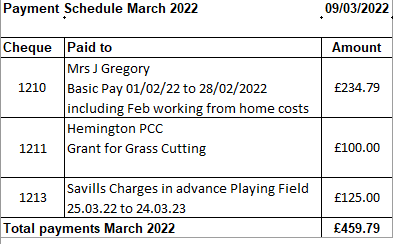 Resolved:  Payment schedule agreed Cashbook figure 28.02.22 £10069.79 including two unpaid cheques from SALC £182.22 and Town and Parish Websites £140.00 total £322.2203/21.22 120	Traffic/Highways/otherThe Chair stated that he had tried to contact Mike Pullin, Phil Ham and Sarah Davis at Highways.  Cllr Ham stated he may be able to join the April or May meeting.  No response from Cllr Pullin and an acknowledgement of receipt from Sarah Davis.  The Chair would continue to press for dates although Cllr Barkshire said it may be prudent to look at attendance after the May elections as any interaction as this stage may be fruitless. Resolved:  To look at Cllr Pullin after May electionsThe Clerk had researched implementation of 20mph zones and the Chair gave an appraisee of the findings stating that “other” traffic calming measures needed to be in situ, by implementing the zone meant a fall on average of 4mph from the current average and 20mph zones are considered where the average mph is already quite low.With various calming measures considered cushion bumps seemed the most appropriate as these would not be restrictive to emergency services or agricultural vehicles but without input from Highways as to their affectiveness it was not something that could be progressed at this time. Village consultation would also be necessary should this be the route to take 		Resolved:  Clerk to post up links from findings for public awareness and full disclosure Spring Litter Pick – orange sacks available.  However it was requested that litter picker sticks be sourced for the event.  Details of Litter Pick to be promoted on website 3rd April 11am meet at Village Hall. Resolved:  Clerk to arrange loan from MDC of litter pickers	Policing Report received 14.02 for Jan	Noted	Mendip Council Tax Support Fund	Noted and Cllr Barkshire said this had been raised from 50k to 60k with the possibility of more available.	Local Heritage List: a new project to record heritage assets in Somerset and Exmoor.  Later in year we will receive formal consultation from local planning authority regarding the Local Heritage List technical handbook.	Noted and welcomed 03/21.22 121	CorrespondenceThe following had been circulated to members prior to the meeting	Hemington PCC Grant.  Cllr Green advised that this payment should be made payable to Hardington Vale03/21.22 122	Information / Items to Raise for consideration at the next meeting03/21.22 123	Any Other BusinessHemington Church –  Meeting 09.02.22 update on Cheque payee (Cllr Green)  Cllr Green advised that this should be payable to Hardington Vale.  It was noted that the churchyard was the responsibility of the Parish as the church was classed as “redundant”.  A “frostat” had also been installed to preserve historic elements. 		There had been fly tipping of drink cans in the Council yard.		Resolved:  Clerk to address with MDC		Turners Tower – growing need from residents who dog walk across the road to the bridleway for “slow – pedestrians” sign approaching the bend.  Some are older and considered by speeding cars.		Resolved: Clerk to look at possible signage and costs.		Blocked Drain		Resolved:  Cllr Hucker to provide photo and location to Clerk for reporting		The Jubilee Committee / Village Hall requested permission to use the green on the Thursday 2nd June for Jubilee Celebrations.  		Resolved:  Permission granted03/21.22 124	Date of next Meeting	The next meeting would be held on the 9th March 2022 7.30pm at Faulkland Village Hall.  02/21.22 125	Close		The Chairman thanked all those present for their time and contribution.Meeting closed at 8.15pmA signed copy of the minutes can be viewed by arrangement via the Parish Clerk and on its website. Chappers Chips and GrillGrounds of Tuckers GraveSell of Fish Chips /Burgers1 year licenceWants to commence trading 9th March. Deadline 8th March2022/0293/FULLand at Row Lane, LavertonErection of 1 No. 4 Bed house16th March Deadline